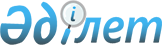 О назначении Бишимбаева К.В. помощником Президента Республики КазахстанУказ Президента Республики Казахстан от 22 мая 2009 года № 813
      Назначить Бишимбаева Куандыка Валихановича помощником Президента Республики Казахстан.


      Президента




  Республики Казахстан                            Н. Назарбаев


					© 2012. РГП на ПХВ «Институт законодательства и правовой информации Республики Казахстан» Министерства юстиции Республики Казахстан
				